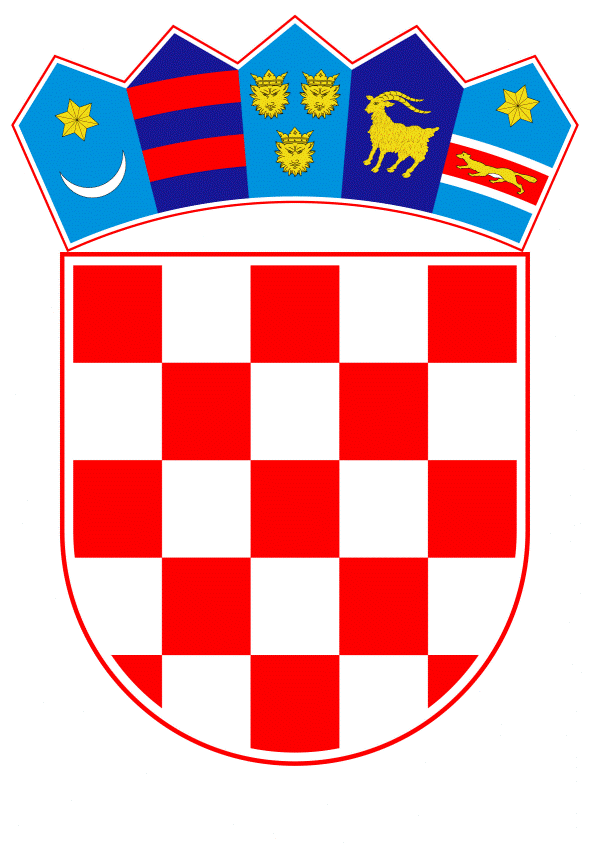 VLADA REPUBLIKE HRVATSKEZagreb, 25. kolovoza 2022.______________________________________________________________________________________________________________________________________________________________________________________________________________________________Banski dvori | Trg Sv. Marka 2  | 10000 Zagreb | tel. 01 4569 222 | vlada.gov.hrPRIJEDLOG
Na temelju članka 117. stavka 1. Zakona o proračunu (Narodne novine, broj 144/21), a u vezi s člankom 54. Zakona o izvršavanju Državnog proračuna Republike Hrvatske za 2022. godinu (Narodne novine, broj 62/22), Vlada Republike Hrvatske je na sjednici održanoj _______2022. godine donijelaODLUKUo davanju prethodne suglasnosti Hrvatskim vodama za kreditno zaduženje kod Erste&Steiermärkische Bank d.d., Rijeka I.Daje se prethodna suglasnost Hrvatskim vodama za kreditno zaduženje kod Erste&Steiermärkische Bank d.d., Rijeka u iznosu od 445.000.000,00 kuna, radi financiranja projekata iz područja javne vodoopskrbe, javne odvodnje i zaštite od štetnog djelovanja voda.                                                             II. 	Prethodna suglasnost iz točke I. ove Odluke daje se uz sljedeće uvjete kreditiranja:davatelj kredita:	   - Erste&Steiermärkische Bank d.d., Rijekakorisnik kredita:	- Hrvatske vode   iznos kredita:	- 445.000.000,00 kuna (uz valutnu klauzulu u eurima)        namjena:	- financiranje projekata iz područja javne vodoopskrbe, javne        odvodnje i zaštite od štetnog djelovanja voda    rok korištenja:		    - do 31. prosinca 2022. rok otplate:         	- 8 godina, obračun polugodišnji sa dospijećima 15. siječnja i 15. srpnja, u 16 polugodišnjih rata uz poček od dvije godine; prva rata dospijeva 15. siječnja 2025., a zadnja 15. srpnja 2032.kamatna stopa:	- promjenjiva, 0,61 % godišnje, uvećana za šestomjesečni EURIBOR (trenutno 0,273%)povrat kredita :               - iz namjenskih vodnih naknada.  III.	Obvezuju se Hrvatske vode da otplate kredit iz točke I. ove Odluke do njegove konačne otplate i u slučaju promjene vlasničkih odnosa korisnika kredita.IV.Ova Odluka stupa na snagu danom donošenja.KLASA:URBROJ:Zagreb,PREDSJEDNIKmr.sc. Andrej PlenkovićOBRAZLOŽENJEHrvatske vode najveći dio svojih ulaganja usmjeravaju za potrebe investicijskih aktivnosti, odnosno gradnju javnih vodoopskrbnih sustava, javnih sustava odvodnje i pročišćavanja otpadnih voda te gradnju regulacijsko-zaštitnih vodnih građevina za potrebe smanjenja rizika od pojave poplava, čime osiguravaju nesmetanu vodoopskrbu i odvodnju stanovništva, te ujedno štite zdravlje, živote i imovinu građana u Republici Hrvatskoj.Iz tog su razloga pripremljeni i već pokrenuti brojni investicijski projekti za potrebe razvoja javnih vodoopskrbnih sustava te sustava odvodnje i pročišćavanja otpadnih voda, kao i gradnje vodnih građevina za potrebe zaštite od štetnog djelovanja voda, ukupne vrijednosti od 4.441.129.607,00 kn u 2022. godini.Putem redovnog programa Hrvatskih voda s više od stotinu vodnokomunalnih poduzeća ugovoreni su radovi, odnosno sufinanciranja za više od 400 projekata razvoja sustava javne vodoopskrbe i razvoja sustava javne odvodnje kojima su investitori vodnokomunalna poduzeća (javni isporučitelji vodnih usluga), a unutar navedenih projekata nalaze se i znatna sredstva za smanjenje gubitaka u javnim vodoopskrbnim sustavima, koji u ovome trenutku iznose visokih 50%.Za sufinanciranje predmetnih projekta, odobrenim Financijskim planom Hrvatskih voda za 2022. i projekcijama Financijskog plana za 2023. i 2024., osim korištenja sredstava vodnih naknada, planirano je i kreditno zaduženje Hrvatskih voda.Sukladno navedenom, Upravno vijeće Hrvatskih voda u 9. sazivu, na svojoj 8. sjednici, održanoj 17. lipnja 2022. godine, donijelo je Odluku KLASA: 003-02/22-02/0000004, URBROJ: 374-1-10-22-6 (u nastavku: Odluka) u svrhu kreditnog zaduženja u iznosu od 445.000.000,00 kuna, radi financiranja projekta razvoja javne vodoopskrbe i javne odvodnje te zaštite od štetnog djelovanja voda i temeljem koje se ovlašćuje generalni direktor Hrvatskih voda na provođenje postupaka prikupljanja ponuda u svrhu kreditnog zaduženja radi financiranja navedenih projekata.Temeljem navedene Odluke Hrvatske vode su objavile Poziv za prikupljanje ponuda za nabavu dugoročnog kredita za financiranje predmetnih projekta dana 20.06.2022. te Izmjenu poziva dana 23.06.2022. godine. Na javni Poziv pristigle su tri ponude. Nakon pregleda i ocijene dostavljenih ponuda, Hrvatske vode utvrdile su da za ponudu Erste&Steiermärkische Bank d.d. ne postoje razlozi za isključenje ili neispunjavanje kriterija za odabir gospodarskog subjekta, te je ponuda sukladno kriteriju za odabir ponude ocijenjena najpovoljnijom ponudom, temeljem čega je 15. srpnja 2022. donesena Odluka, KLASA: 402-02/22-01/0000002, URBROJ: 374-1-10-22-8, o odabiru najpovoljnije ponude za nabavu kredita od Erste&Steiermärkische Bank d.d., Jadranski trg 3a, Rijeka, OIB 23057039320, za financiranje projekata razvoja javne vodoopskrbe i sustava odvodnje te projekata zaštite od štetnog djelovanja voda.  Sukladno navedenom, temeljem članka 204. stavka 1. točke 10. Zakona o vodama (Narodne novine, br. 66/19 i 84/21) te članka 14. Statuta Hrvatskih voda, Upravno vijeće Hrvatskih voda u 9. sazivu,  na svojoj 9. sjednici, održanoj  15. srpnja 2022., donijelo je  Odluku, KLASA: 003-02/22-02/0000005, URBROJ: 374-1-10-21-2, kojom se odobrava kreditno zaduživanje Hrvatskih voda kod Erste & Steiermärkische Bank d.d., Jadranski trg 3a, 51000 Rijeka, u iznosu od 445.000.000,00 kn (uz valutnu klauzulu u eurima) radi financiranja projekata razvoja javne vodoopskrbe, javne odvodnje te projekata zaštite od štetnog djelovanja voda.  Slijedom navedenog, Ministarstvo gospodarstva i održivog razvoja pripremilo je Prijedlog odluke o davanju prethodne suglasnosti Hrvatskim vodama za kreditno zaduženje kod Erste&Steiermärkische Bank d.d., Rijeka, pod sljedećim uvjetima:davatelj kredita     - Erste&Steiermärkische Bank d.d., Rijekakorisnik kredita:    - Hrvatske vode   iznos kredita:        - 445.000.000,00 kuna (uz valutnu klauzulu u eurima)        namjena:            - financiranje projekata iz područja javne vodoopskrbe, javne  odvodnje i zaštite od štetnog djelovanja voda    rok korištenja:            - do 31. prosinca 2022.  rok otplate:                 - 8 godina, obračun polugodišnji sa dospijećima 15. siječnja i 15. srpnja, u 16 polugodišnjih rata uz poček od dvije godine; prva rata dospijeva 15. siječnja 2025., a zadnja 15. srpnja 2032.kamatna stopa:	- promjenjiva, 0,61 % godišnje, uvećana za šestomjesečni EURIBOR (trenutno 0,273%)povrat kredita:            - iz namjenskih vodnih naknada, i to: naknade za korištenje voda, naknade za zaštitu voda i naknade za uređenje voda Kreditno zaduženje Hrvatskih voda, koje se ostvaruje bez naknade za obradu kredita i/ili za rezervaciju sredstava, neće negativno utjecati na redovno poslovanje u sljedećim godinama, a omogućava nastavak daljnjih aktivnosti na već započetim projektima razvoja javne infrastrukture u razdoblju od 2022. do 2024. godine, čime se ujedno doprinosi obnovi gospodarstva, očuvanju građevinskog sektora i radnih mjesta u Republici Hrvatskoj.S obzirom na izneseno, sukladno odredbama članka 117. Zakona o proračunu (Narodne novine, broj 144/21) i članka 54. Zakona o izvršavanju državnog proračuna Republike Hrvatske za 2022. godinu (Narodne novine, broj 62/22), Ministarstvo gospodarstva i održivog razvoja predlaže Vladi Republike Hrvatske donošenje odluku o davanju prethodne suglasnosti za kreditno zaduženje Hrvatskih voda. Predlagatelj:Ministarstvo gospodarstva i održivog razvojaPredmet:Prijedlog odluke o davanju prethodne suglasnosti Hrvatskim vodama za kreditno zaduženje kod Erste&Steiermärkische Bank d.d., Rijeka